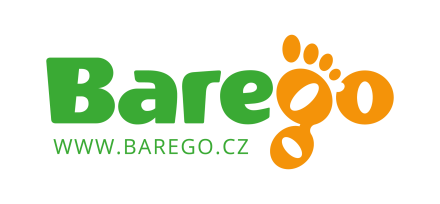 FORMULÁŘ NA VRÁCENÍ, REKLAMACI NEBO VÝMĚNU ZBOŽÍVaše jméno a příjmení: ……………………………………………………………………………………………………..Číslo objednávky, kterou stornujete: …………………………………………………………………………………Zaškrtněte:Výměna zboží (např. botky jsou malé nebo velké) Jaké zboží vracíte (model, velikost a barva).........................................................................................................................Jaké zboží chcete poslat (model, velikost, barva).........................................................................................................................Číslo nové objednávky (je potřeba udělat novou objednávku)................................................................................................................Reklamace zboží Jaké zboží reklamujete (model, velikost a barva).......................................................................Důvod reklamace…………………………………………………………………………………………………………………..Zboží, které chcete reklamovat přineste osobně do prodejny i s dokladem o zaplacení a vyplněným formulářem nebo zašlete na adresu: Barego, Ivana Olbrachta 40, Brandýs nad Labem 25001. Vrácení zbožíJaké zboží vracíte (model, velikost, barva).................................................................................Důvod vrácení……………………………………………………………………………………………………………………….Datum odeslání vráceného nebo reklamovaného zboží………..…………………………………………………Bankovní spojení na Vás v případě zaslání peněz za vrácené, či reklamované zboží: ………………………………………………………………………………………………………………………………………………..V………………………………………….. dne………………………………………….podpis…………………………………...